Mysuseter, 31. juli 2023Til Årsmøtet i Mysusæter Vel REVISJONSBERETNINGJeg har revidert Mysusæter Vels årsregnskap for regnskapsåret 2022 som viser et overskudd på kr 108 220,57, og vil med dette avgi min revisjonsberetning.Mysusæter Vel har ikke lovpålagt regnskapsplikt og kan derfor selv bestemme hvordan regnskapet skal føres og hvilke opplysninger årsregnskapet skal inneholde. For medlemsforeninger av Mysusæter Vels størrelse er det likevel noen normer for regnskapsføring som skal tilfredsstille medlemmens behov for innsyn i de økonomiske sider ved foreningens drift. Årsregnskapet bør f.eks. inneholde et resultatregnskap som gir en forholdsvis detaljert informasjon om foreningens drift, og en balanse som gir innsyn i foreningens økonomiske stilling. I noen foreninger er årsoppgjøret periodisert mens andre bruker kontantprinsippet som bl.a. ser bort fra påløpte inntekter/utgifter som ikke er oppgjort pr. 31.12.  Mysusæter Vel har i 2022 brukt Otta Regnskapskontor AS til å føre regnskap, noe som reduserer mulighetene for tekniske feil i regnskapet til et minimum. Dataprogrammet som firmaet har brukt til regnskapsføringen, gir muligheter for å sette opp årsregnskapet med dokumentasjon på flere måter. Etter min mening er det kontospesifisert resultatregnskap og balanse med tilhørende noter som gir best innsikt i foreningens økonomi. Mine kommentarer nedenfor er knyttet til dette.Jeg har gjennomgått årsregnskapets inntekter og utgifter uten å finne noen vesentlige feil, men jeg vil likevel påpeke at regnskapets resultat på kr 108 220,57 ikke alene gir et tilstrekkelig bilde av årets drift. Som påpekt i note 1, er det under ”Annen driftsinntekt” ført to beløp på tilsammen kr 71 500. Disse inntektene gjelder turkartprosjektet som startet i 2021, og som ennå ikke er avsluttet. Noen av utgiftene til prosjektet ble ført på forrige regnskapsår mens noe kommer på inneværende år. Da regnskapet ellers er ført med periodisering av inntekter og utgifter, kunne dette vært håndtert på en annen måte. Jeg anser likevel ikke dette som en feil i regnskapet, men det bør opplyses for Årsmøtet hva årets betydelige overskudd skyldes.Min konklusjon er at årsregnskapet er i samsvar med god regnskapsskikk for foreninger og gir et forsvarlig uttrykk for Mysusæter Vels økonomiske stilling pr. 31. desember 2022, og jeg anbefaler derfor at årsregnskapet for 2022 godkjennes av Årsmøtet.  Med vennlig hilsen fra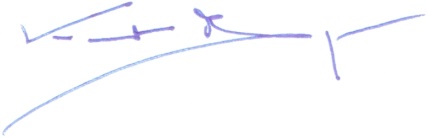 	Knut Bryn		